GOODRICH HIGH SCHOOL
GIRLS VARSITY BASKETBALLGoodrich High School Girls Varsity Basketball beat Kearsley High School - Flint 60-20Monday, December 5, 2022
7:00 PM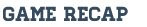 Lexi Kosmowski 5 points, 5 rebounds, 6 assists, 3 stealsKalen Williams 14 points, 9 reboundsBrooklyn Wyczalek 11 pointsElla Place 8 points, 4 assistsRiley Place 6 pointsKayla Hairston 4 assists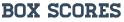 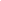 Posted by Jason Gray jgray@goodrichschools.org